Human Arteries and VeinsAs you complete this unit, you will need to know the location of each of the vessels listed. You must be able to identify them on photos and spell them correctly. VEINSSuperior / Inferior Venal Cava
Cephalic
Axillary
Internal / External Jugular
Brachial
Basilic
Radial
Ulnar
Left / Right Common Iliac
External / Internal Iliac
Femoral
Great Saphenous
Small Saphenous
Ascending Lumbar
Hepatic Portal VeinARTERIESAortic Arch / Ascending Aorta / Descending Aorta
Right Brachiocephalic
Right / Left Subclavian
Right / Left Common Carotid
Occipital 
Superficial Temporal 
Facial
Lingual
External / Internal Carotid
Axillary
Brachial
Radial
Ulnar
Vertebral (brain)
Posterior / Anterior Cerebral
Basilar
Posterior Communicating (brain)
Intercostal 
Abdominal Aorta
Renal
Superior / Inferior Mesenteric 
Left / Right Common Iliac
Internal / External Iliac
Femoral
Popliteal
Anterior / Posterior Tibial
Dorsal Pedis 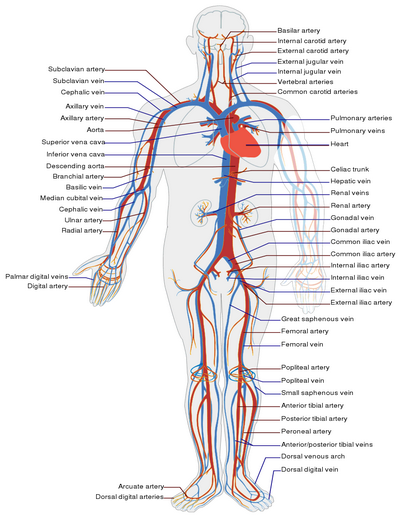 